Заказчик: Администрация Новоромановского сельского поселенияКемерово 2019Список исполнителейСодержаниеВведение	71. Показатели перспективного спроса на тепловую энергию (мощность) и теплоноситель в установленных границах территории поселения, городского округа	121.1. Общая часть	121.2. Площадь строительных фондов и приросты площади строительных фондов по расчетным элементам территориального деления	121.3. Объемы потребления тепловой энергии (мощности), теплоносителя и приросты потребления тепловой энергии (мощности)	131.4. Потребление тепловой энергии (мощности) и теплоносителя объектами, расположенными в производственных зонах	152. Перспективные балансы тепловой мощности источников тепловой энергии и тепловой нагрузки потребителей	162.1. Радиусы эффективного теплоснабжения	162.2. Описание существующих и перспективных зон действия систем теплоснабжения и источников тепловой энергии	192.3. Описание существующих и перспективных зон действия индивидуальных источников тепловой энергии	242.4. Перспективные балансы тепловой мощности и тепловой нагрузки в перспективных зонах действия источников тепловой энергии, в том числе работающих на единую тепловую сеть	242.4.1. Баланс располагаемой тепловой мощности по состоянию на 2020 год	242.4.2. Баланс располагаемой тепловой мощности по состоянию на 2025 год	252.4.3. Баланс располагаемой тепловой мощности по состоянию на 2030 год	252.5. Существующие и перспективные затраты тепловой мощности на хозяйственные нужды источников тепловой энергии	272.6. Значения существующей и перспективной тепловой мощности источников тепловой энергии нетто	282.7. Значения существующих и перспективных потерь тепловой энергии при ее передаче по тепловым сетям	282.8. Затраты существующей и перспективной тепловой мощности на хозяйственные нужды тепловых сетей	312.9. Значения существующей и перспективной резервной тепловой мощности источников теплоснабжения, в том числе источников тепловой энергии, принадлежащих потребителям, и источников тепловой энергии теплоснабжающих организаций, с выделением аварийного резерва и резерва по договорам на поддержание резервной тепловой мощности	312.10. Значения существующей и перспективной тепловой нагрузки потребителей, устанавливаемые по договорам на поддержание резервной тепловой мощности, долгосрочным договорам теплоснабжения, в соответствии с которыми цена определяется по соглашению сторон, и по долгосрочным договорам, в отношении которых установлен долгосрочный тариф	313. Перспективные балансы производительности водоподготовительных установок	323.1. Порядок расчета перспективных балансов производительности водоподготовительных установок и максимального потребления теплоносителя  теплопотребляющими установками потребителей, в том числе в аварийных режимах	323.1. Перспективные балансы производительности водоподготовительных установок и максимального потребления теплоносителя теплопотребляющими установками	323.2. Перспективные балансы производительности водоподготовительных установок источников тепловой энергии для компенсации потерь теплоносителя в аварийных режимах работы систем теплоснабжения	354. Предложения по строительству, реконструкции и техническому перевооружению источников тепловой энергии	374.1. Общие положения	374.2. Предложения по строительству источников тепловой энергии	374.3. Предложения по реконструкции источников тепловой энергии, обеспечивающих перспективную тепловую нагрузку	374.4. Предложения по техническому перевооружению источников тепловой энергии с целью повышения эффективности работы систем теплоснабжения	384.5. Предложения по реконструкции существующих источников тепловой энергии с использованием возобновляемых источников энергии, а также местных видов топлива.	384.6. Графики совместной работы источников тепловой энергии, функционирующих в режиме комбинированной выработки электрической и тепловой энергии котельных	394.7. Меры по выводу из эксплуатации, консервации и демонтажу избыточных источников тепловой энергии, а также источников тепловой энергии, выработав-ших нормативный срок службы	394.8. Меры по переоборудованию котельных в источники комбинированной выработки электрической и тепловой энергии	394.9. Меры по переводу котельных, размещенных в существующих и расширяемых зонах действия источников комбинированной выработки тепловой и электрической энергии, в пиковой режим работы	394.10. Решения о загрузке источников тепловой энергии, распределении (перераспределении) тепловой нагрузки потребителей тепловой энергии	404.10. Оптимальные температурные графики отпуска тепловой энергии для каждого источника тепловой энергии систем теплоснабжения	404.11. Предложения по перспективной установленной тепловой мощности каждого источника тепловой энергии с учетом аварийного и перспективного резерва тепловой мощности с предложениями по утверждению срока ввода в эксплуатацию новых мощностей	405. Предложения по строительству и реконструкции тепловых сетей	415.1. Предложения по строительству и реконструкции тепловых сетей, обеспечивающих перераспределение тепловой нагрузки из зон с дефицитом располагаемой тепловой мощности источников тепловой энергии в зоны с резервом располагаемой тепловой мощности источников тепловой энергии (использование существующих резервов)	415.2. Предложения по строительству и реконструкции тепловых сетей для обеспечения перспективных приростов тепловой нагрузки под жилищную, комплексную или производственную застройку	415.3. Предложения по строительству и реконструкции тепловых сетей в целях обеспечения условий, при наличии которых существует возможность поставок тепловой энергии потребителям от различных источников тепловой энергии при сохранении надежности теплоснабжения	415.4. Предложения по строительству и реконструкции тепловых сетей для повышения эффективности функционирования системы теплоснабжения, в том числе за счет перевода котельных в пиковый режим работы или ликвидации котельных	415.5. Предложения по строительству и реконструкции тепловых сетей с увеличением диаметра трубопроводов для обеспечения расчетных расходов теплоносителя	425.6. Предложения по строительству и реконструкции тепловых сетей для обеспечения нормативной надежности и безопасности теплоснабжения	426. Перспективные топливные балансы	437. Инвестиции в строительство, реконструкцию и техническое перевооружение	487.1. Общие положения	487.2. Предложения по величине необходимых инвестиций в строительство, реконструкцию и техническое перевооружение источников тепловой энергии на каждом этапе	517.3. Предложения по величине необходимых инвестиций в строительство, реконструкцию и техническое перевооружение тепловых сетей и сооружений на них	517.4. Предложения по величине инвестиций в строительство, реконструкцию и техническое перевооружение в связи с изменениями температурного графика и гидравлического режима работы системы теплоснабжения	517.5. Расчеты ценовых последствий для потребителей при реализации программ строительства, реконструкции и технического перевооружения систем теплоснабжения	518. Решение об определении единой теплоснабжающей организации (организаций)	539. Решения о распределении тепловой нагрузки между источниками тепловой энергии	5510. Решения по бесхозяйным тепловым сетям	56Введение«Схема теплоснабжения Новоромановского сельского поселения на до 2030 г. Актуализация 2020 г.» выполняется на основании контракта на оказание услуг №43/19 от 13.07.2019 г., заключенного между Администрацией Новоромановского сельского поселения и ООО «ТеплоЭнергоСервис», в объеме согласованного Технического задания, в соответствии с ФЗ № 190 «О теплоснабжении» и ПП РФ № 154 от 22.02.2014 г. «О требованиях к схемам теплоснабжения, порядку их разработки и утверждения».  Схема теплоснабжения – документ, содержащий предпроектные материалы по обоснованию эффективного и безопасного функционирования системы теплоснабжения, ее развития с учетом правового регулирования в области энергосбережения и повышения энергетической эффективности. В схеме теплоснабжения обосновывается необходимость и экономическая целесообразность проектирования и строительства новых, расширения и реконструкции существующих энергетических источников и тепловых сетей, средств их эксплуатации и управления с целью обеспечения энергетической безопасности развития экономики поселения и надежности теплоснабжения потребителей.В качестве исходной информации при выполнении работ используются данные представленные Администрацией Новоромановского сельского поселения и теплоснабжающей организацией МУП «Комфорт» .Деревня Новороманово (д. Новороманово) входит в Новоромановское сельское поселение Юргинского муниципального района (рис. 1). В его состав входят одиннадцать  населенных пунктов:- деревня Новороманово (является административным центром сельского поселения);- деревня Белянино;- село Большеямное;- село Верх-Тайменка;- деревня Кирово;- деревня Колбиха;- деревня Колмаково;- деревня Копылово;- деревня Митрофаново;- поселок Речной;- деревня Юрманово.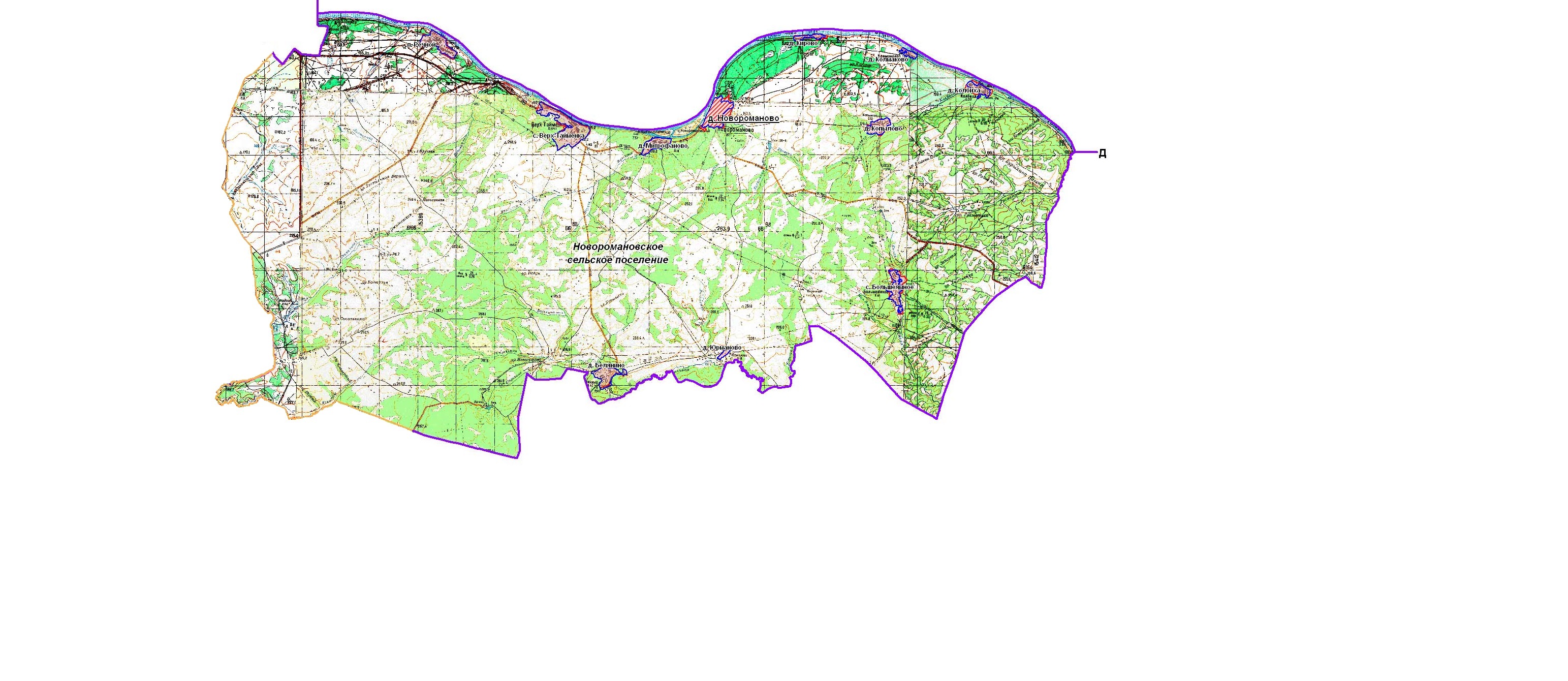 Рис.1. Расположение населенных пунктов Новоромановского сельского поселения На территории  Новоромановского сельского поселения находятся пять централизованных источников тепловой энергии:- котельная д. Новороманово; - котельная д. Белянино;-  котельная с. Большеямное; - котельная с. Верх-Тайменка; - котельная п. Речной. Состав и техническая характеристика котельных приведены в таблице 1.Таблица 1. Состав и техническая характеристика оборудования котельныхУстановленная мощность котельной д. Новороманово – 3,52 Гкал/ч. На котельной имеется химводоподготовка. Котельная функционирует 5808 часов в год. Потребителями тепловой энергии для нужд отопления и горячего водоснабжения от вышеуказанного источника являются жилые здания, административные здания, объекты социально-культурного назначения, прочие потребители и производственные здания теплоснабжающей организации. Потребители подключены к тепловой сети по зависимой схеме, горячее водоснабжение потребителей осуществляется по открытой схеме. Система теплоснабжения – 2-х трубная. Прокладка трубопроводов тепловых сетей подземная, надземная. Тепловая изоляция трубопроводов выполнена из матов минеральной ваты. Тепловые сети запроектированы на работу при расчетных параметрах теплоносителя  95-70 °С. Общая протяженность тепловых сетей от котельной в однотрубном исполнении – 11110 м.Установленная мощность котельной д. Большеямное – 1,0 Гкал/ч. На котельной имеется химводоподготовка. Котельная функционирует 5808 часов в год.  Потребителями тепловой энергии для нужд отопления и горячего водоснабжения от вышеуказанного источника являются жилые здания и объекты социально-культурного назначения. Потребители подключены к тепловой сети по зависимой схеме, горячее водоснабжение потребителей осуществляется по открытой схеме. Система теплоснабжения – 2-х трубная. Прокладка трубопроводов тепловых сетей выполнена в подземном исполнении. Тепловая изоляция трубопроводов выполнена из матов минеральной ваты. Тепловые сети запроектированы на работу при расчетных параметрах теплоносителя  95-70 °С. Общая протяженность тепловых сетей от котельной в однотрубном исполнении – 500 м.Установленная мощность котельной д. Верх-Тайменка – 2,34 Гкал/ч. На котельной имеется химводоподготовка.  Котельная функционирует 5808 часов в год.  Потребителями тепловой энергии для нужд отопления и горячего водоснабжения от вышеуказанного источника являются жилые, административные здания, объекты социально-культурного назначения и прочие потребители. Потребители подключены к тепловой сети по зависимой схеме, горячее водоснабжение потребителей осуществляется по открытой схеме. Система теплоснабжения – 2-х трубная. Прокладка трубопроводов тепловых сетей подземная, надземная. Тепловая изоляция трубопроводов выполнена из матов минеральной ваты. Тепловые сети запроектированы на работу при расчетных параметрах теплоносителя  95-70 °С. Общая протяженность тепловых сетей от котельной в однотрубном исполнении – 3994 м.Установленная мощность котельной п. Речной – 1,0 Гкал/ч. На котельной имеется химводоподготовка.   Котельная функционирует 5808 часов в год.  Потребителями тепловой энергии для нужд отопления и горячего водоснабжения от вышеуказанного источника являются жилые здания, объекты социально-культурного назначения и прочие потребители. Потребители подключены к тепловой сети по зависимой схеме, горячее водоснабжение потребителей осуществляется по открытой схеме. Система теплоснабжения – 2-х трубная. Прокладка трубопроводов тепловых сетей выполнена в подземном исполнении. Тепловая изоляция трубопроводов выполнена из матов минеральной ваты. Тепловые сети запроектированы на работу при расчетных параметрах теплоносителя  95-70 °С. Общая протяженность тепловых сетей от котельной в однотрубном исполнении – 1546 м.Установленная мощность котельной д. Белянино – 2,67 Гкал/ч. На котельной имеется химводоподготовка. Котельная функционирует 5808 часов в год.  Потребителями тепловой энергии для нужд отопления и горячего водоснабжения от вышеуказанного источника являются жилые, административные здания и объекты социально-культурного назначения. Потребителями тепловой энергии для нужд отопления и горячего водоснабжения от вышеуказанного источника являются жилые здания, объекты социально-культурного назначения и прочие потребители. Потребители подключены к тепловой сети по зависимой схеме, горячее водоснабжение потребителей осуществляется по открытой схеме. Система теплоснабжения – 2-х трубная. Прокладка трубопроводов тепловых сетей подземная, надземная. Тепловая изоляция трубопроводов выполнена из матов минеральной ваты. Тепловые сети запроектированы на работу при расчетных параметрах теплоносителя  95-70 °С. Общая протяженность тепловых сетей от котельной в однотрубном исполнении – 9584 м.1. Показатели перспективного спроса на тепловую энергию (мощность) и теплоноситель в установленных границах территории поселения, городского округа1.1. Общая частьВ данном разделе представлен прогноз перспективного потребления тепловой энергии на цели теплоснабжения потребителей на период с 2020 г. до 2030 г. с разбивкой на периоды: 2020 г., 2021-2025 г.г. и 2026-2030 г.г.Прогноз спроса на тепловую энергию для перспективной застройки на период до 2030 г. определялся по данным администрации Юргинского муниципального района. В соответствии с представленным прогнозом в период с 2020 г. до 2030 г. в Новоромановском сельском поселении не планируется строительство, расширение объектов перспективного строительства общественных зданий (детских садов, школ, общественных центров и т.п.).Зона застройки индивидуальными жилыми домами не учитывается в расчетах перспективной нагрузки системы теплоснабжения.1.2. Площадь строительных фондов и приросты площади строительных фондов по расчетным элементам территориального деления В соответствии с прогнозом перспективного спроса на тепловую энергию (мощность) и теплоноситель на период с 2020 г. до 2030 г.  в Новоромановском сельском поселении не планируется строительство, расширение объектов перспективного строительства общественных зданий (детских садов, школ, общественных центров и т.п.). 1.3. Объемы потребления тепловой энергии (мощности), теплоносителя и приросты потребления тепловой энергии (мощности)В связи с отсутствием планов по строительству и расширению объектов на территории сельского поселения, не планируется прирост потребления тепловой энергии. Таблица 2. Прогноз изменения тепловой нагрузки для объектов сельского поселения в период до 2030 г.1.4. Потребление тепловой энергии (мощности) и теплоносителя объектами, расположенными в производственных зонахПо данным Администрации Юргинского района не планируется строительство промышленных объектов на территории Новоромановского сельского поселения. 2. Перспективные балансы тепловой мощности источников тепловой энергии и тепловой нагрузки потребителей2.1. Радиусы эффективного теплоснабженияМаксимальное расстояние в системе теплоснабжения от ближайшего источника тепловой энергии до теплопотребляющей установки, при превышении которого подключение потребителя к данной системе теплоснабжения экономически нецелесообразно по причине увеличения совокупных расходов в системе теплоснабжения, носит название радиуса эффективного теплоснабжения. Расширение зоны теплоснабжения с увеличением радиуса действия источника тепловой энергии приводит к возрастанию затрат на производство и транспорт тепловой энергии. С другой стороны подключение дополнительной тепловой нагрузки приводит к увеличению доходов от дополнительного объема ее реализации. При этом понятием радиуса эффективного теплоснабжения является то расстояние, при котором вероятный рост доходов от дополнительной реализации тепловой энергии компенсирует возрастание расходов при подключении удаленного потребителя.Эффективный радиус теплоснабжения рассчитан для действующего источника тепловой энергии путем применения фактических удельных затрат на единицу отпущенной потребителям тепловой энергии. В основу расчетов радиуса эффективного теплоснабжения от теплового источника положены полуэмпирические соотношения, которые впервые были приведены в «Нормы по проектированию тепловых сетей» (Энергоиздат, М., .). Для приведения указанных зависимостей к современным условиям функционирования системы теплоснабжения использован эмпирический коэффициент, предложенный В.Н. Папушкиным (ВТИ, Москва), К = 563.Эффективный радиус теплоснабжения определялся из условия минимизации удельных стоимостей сооружения тепловых сетей и источников:где  - удельная стоимость сооружения тепловой сети, руб./Гкал/ч; - удельная стоимость сооружения котельной, руб./Гкал/ч.Для связи себестоимости производства и транспорта теплоты с минимальным радиусом теплоснабжения использовались следующие аналитические выражения: - максимальный радиус действия тепловой сети (длина главной тепловой магистрали самого протяженного вывода от источника), км; - потери напора на гидравлическое сопротивление при транспорте теплоносителя по тепловой магистрали, м.вод.ст.; - эмпирический коэффициент удельных затрат в единицу тепловой мощности котельной, руб./Гкал/ч; - удельная стоимость материальной характеристики тепловой сети, руб./м²; - среднее количество абонентов на единицу площади зоны действия источника теплоснабжения, шт./км²; - тепловая плотность района, Гкал/ч*км²; - расчетный перепад температур теплоносителя в тепловой сети, ºС; - поправочный коэффициент, принимаемый равным 1,0 для котельных.С учетом уточненных эмпирических коэффициентов связь между удельными затратами на производство и транспорт тепловой энергии с максимальным радиусом теплоснабжения определялась по следующей полуэмпирической зависимости, выраженной формулой:Для выполнения условия по минимизации удельных стоимостей сооружения тепловых сетей и источника, полученная зависимость была продифференцирована по параметру  и ее производная приравнена к нулю:По полученной формуле определен эффективный радиус теплоснабжения для Новоромановского сельского поселения. Результаты расчетов приведены в таблице 3.Полученные значения радиусов носят ориентировочный характер и не отражают реальную картину экономической эффективности, так как критерием выбора решения о трансформации зоны является не просто увеличение совокупных затрат, а анализ возникающих в связи с этим действием эффектов и необходимых для осуществления этого действия затрат.Таблица 3. Расчет эффективного радиуса теплоснабжения котельных Новоромановского сельского поселения на 2020 г.2.2. Описание существующих и перспективных зон действия систем теплоснабжения и источников тепловой энергииГраницы существующей зоны действия котельных Новоромановского сельского поселения изображены на схемах 2,3,4,5,6. 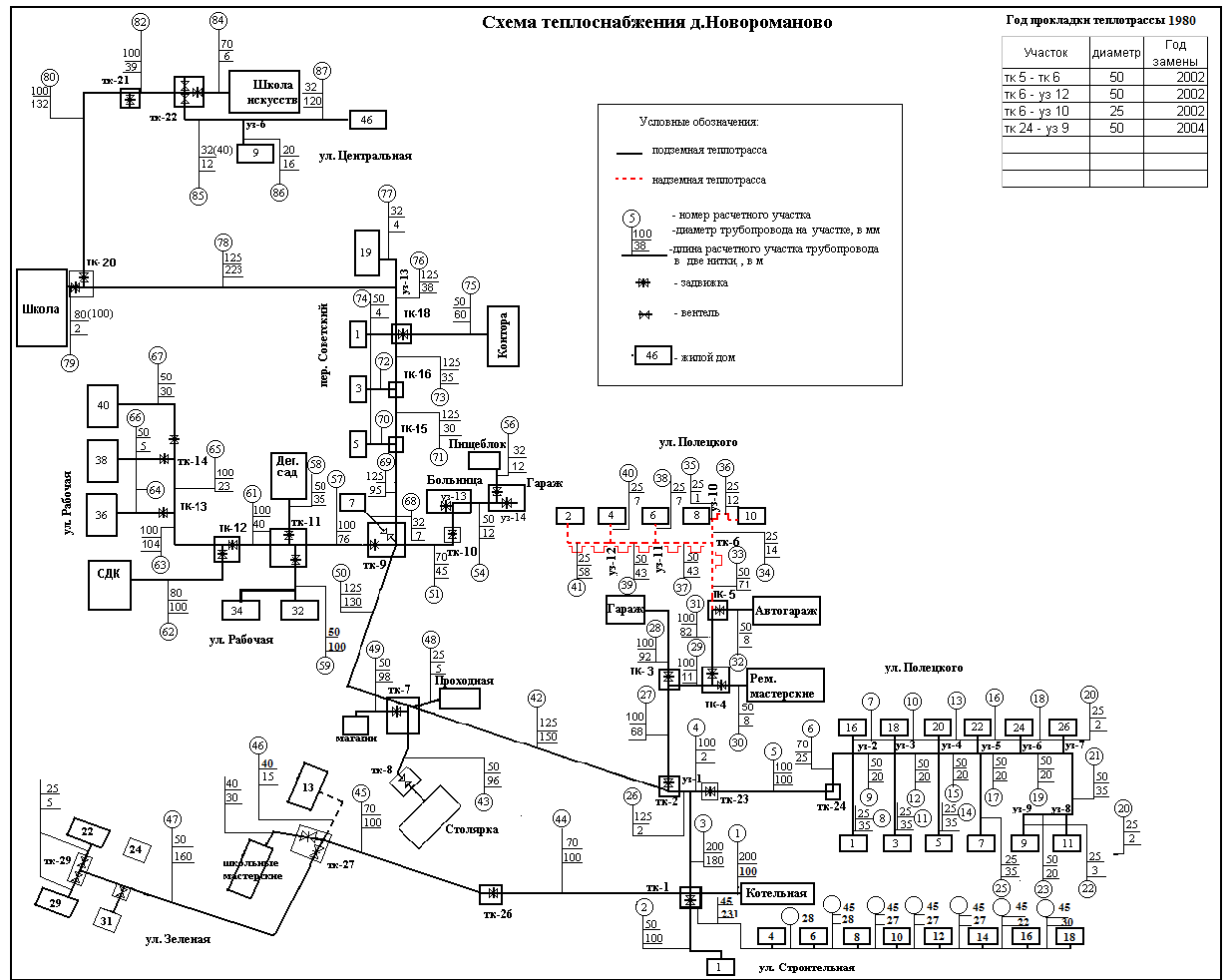 Рис.2. Существующая зона действия котельной д. Новороманово 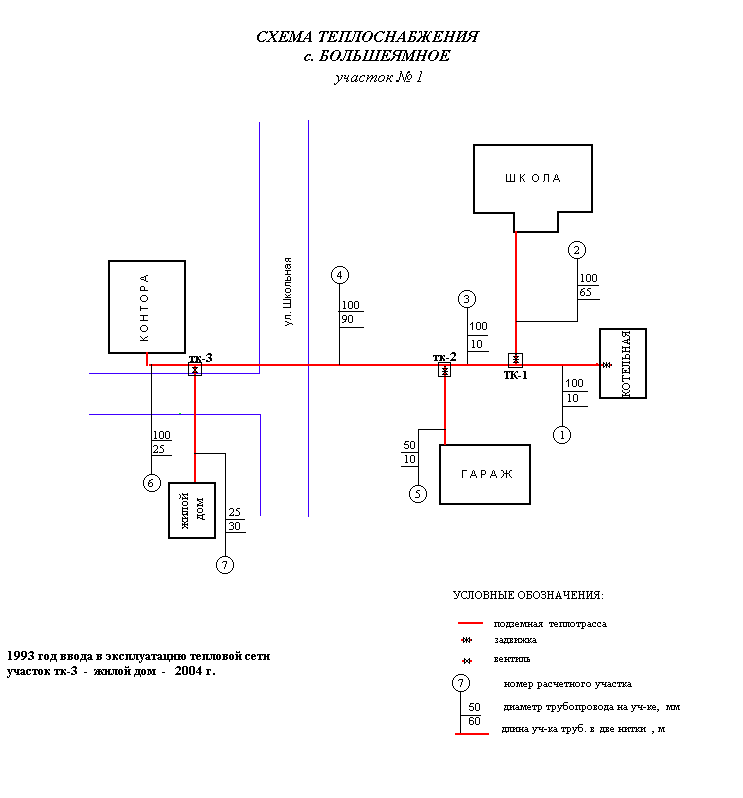 Рис.3. Существующая зона действия котельной д. Большеямное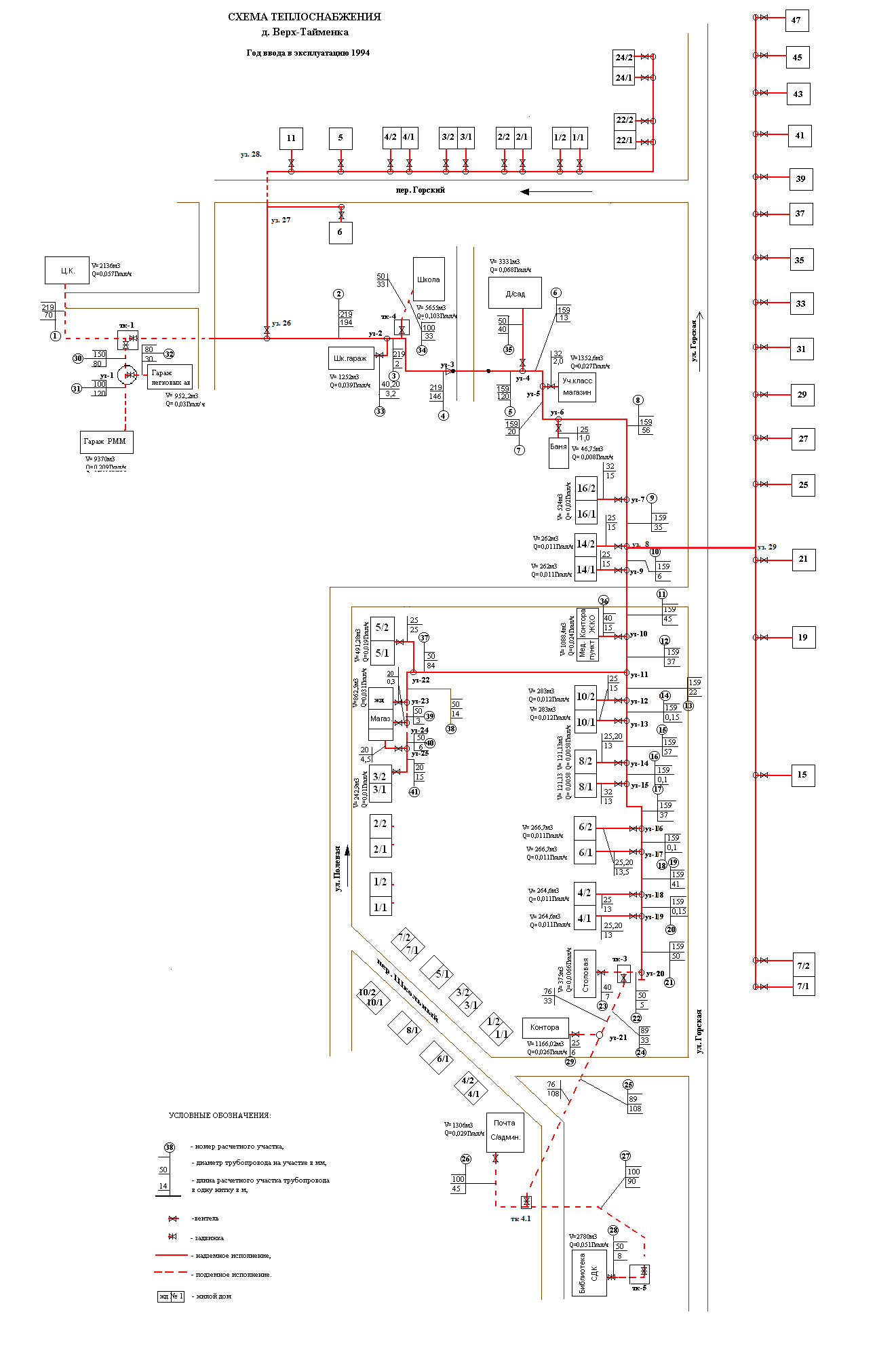 Рис.4. Существующая зона действия котельной д. Верх-Тайменка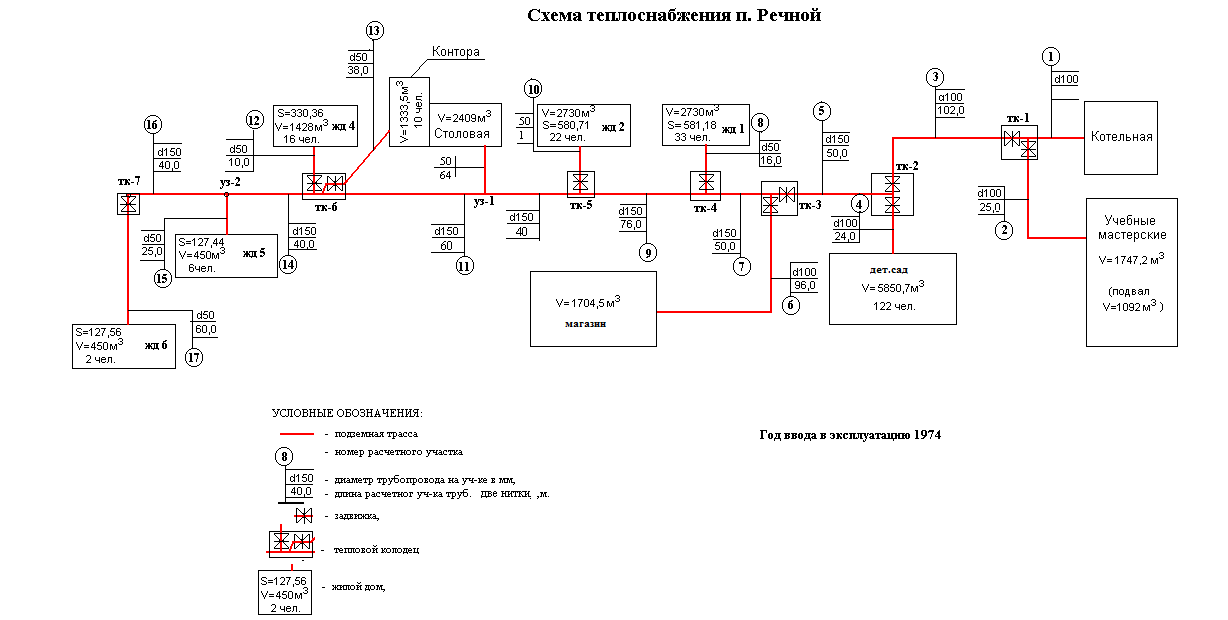 	Рис.5. Существующая зона действия котельной п. Речной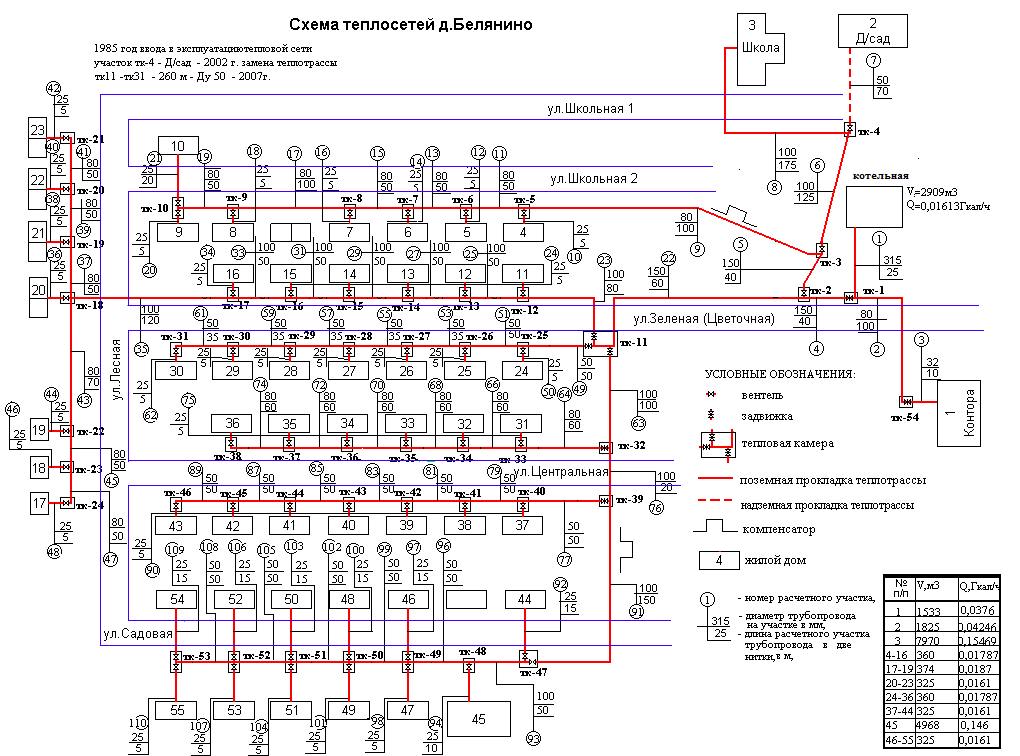 Рис.6. Существующая зона действия котельной д. Белянино2.3. Описание существующих и перспективных зон действия индивидуальных источников тепловой энергииЦентрализованное теплоснабжение предусмотрено для существующей застройки. Под индивидуальным теплоснабжением понимается, в частности, печное отопление и теплоснабжение от индивидуальных (квартирных) котлов. По существующему состоянию системы теплоснабжения индивидуальное теплоснабжение применяется в индивидуальном малоэтажном жилищном фонде. Поквартирное отопление в многоквартирных многоэтажных жилых зданиях по состоянию базового года разработки схемы теплоснабжения не применяется и на перспективу не планируется. Схемой теплоснабжения не предусмотрено использование индивидуального теплоснабжения.2.4. Перспективные балансы тепловой мощности и тепловой нагрузки в перспективных зонах действия источников тепловой энергии, в том числе работающих на единую тепловую сеть2.4.1. Баланс располагаемой тепловой мощности по состоянию на 2020 годБалансы располагаемой тепловой мощности и присоединенной тепловой нагрузки по состоянию на 2020 г. представлены в таблице 4.Таблица 4. Балансы располагаемой тепловой мощности и присоединенной тепловой нагрузки по состоянию на 2020 г.Дефицит тепловой мощности отсутствует.2.4.2. Баланс располагаемой тепловой мощности по состоянию на 2025 годБалансы располагаемой тепловой мощности и присоединенной тепловой нагрузки по состоянию на 2025 год представлены в таблице 5.Таблица 5. Балансы располагаемой тепловой мощности и присоединенной тепловой нагрузки по состоянию на 2025 г.Дефицит тепловой мощности отсутствует.2.4.3. Баланс располагаемой тепловой мощности по состоянию на 2030 год Балансы располагаемой тепловой мощности и присоединенной тепловой нагрузки по состоянию на 2030 год представлены в таблице 6.Таблица 6. Балансы располагаемой тепловой мощности и присоединенной тепловой нагрузки по состоянию на 2030 г.Дефицит тепловой мощности отсутствует.2.5. Существующие и перспективные затраты тепловой мощности на хозяйственные нужды источников тепловой энергииСуществующие и перспективные затраты тепловой мощности на хозяйственные нужды источников тепловой энергии рассчитаны как отношение расхода тепловой энергии на хозяйственно-бытовые нужды каждой котельной к суммарному расходу собственных нужд рассчитанным согласно Порядку определения нормативов удельного расхода топлива при производстве электрической и тепловой энергии, зарегистрированной в Минюсте РФ за № 13512 от 16 марта ., утвержденную Приказом Минэнерго России от 30 декабря . № 323. В ходе проведения расчетов, доля затрат тепловой мощности на хозяйственные нужды источников тепловой энергии составила следующие значения:- котельная д. Новороманово – 3,87 %;- котельная д. Большеямное  – 11,07%;- котельная д. Верх-Тайменка – 7,35 %;- котельная п. Речной – 11,27 %;- котельная д. Белянино – 4,04 %. Полученные существующие и перспективные затраты тепловой мощности на хозяйственные нужды источников тепловой энергии сведены в таблицу 8.Таблица 8. Затраты тепловой мощности на хозяйственные нужды источников тепловой энергии2.6. Значения существующей и перспективной тепловой мощности источников тепловой энергии неттоВ таблице 9 приведены значения существующей и перспективной тепловой мощности котельных нетто, то есть располагаемой мощности котельной без учета затрат тепловой энергии на собственные нужды.Таблица 9. Тепловая мощность котельных нетто2.7. Значения существующих и перспективных потерь тепловой энергии при ее передаче по тепловым сетямСуществующие и перспективные значения потерь тепловой энергии в тепловых сетях теплопередачей через теплоизоляционные конструкции теплопроводов и потери теплоносителя, с указанием затрат теплоносителя на компенсацию этих потерь рассчитаны согласно Порядку определения нормативов технологических потерь при передаче тепловой энергии, теплоносителя, утвержденным Приказом Минэнерго России от 30 декабря 2008 г. № 325 (зарегистрирован в Минюсте России 16 марта 2009 г. № 13513). В ходе проведения расчетов, значение доли потерь тепловой энергии в тепловых сетях теплопередачей через теплоизоляционные конструкции теплопроводов и доли потерь с утечкой теплоносителя от общих потерь составило:- котельная д. Новороманово – 97,88% и 2,12%;- котельная д. Большеямное  – 96,34% и 3,66%;- котельная д. Верх-Тайменка – 93,71% и 6,29%;- котельная п. Речной – 96,83% и 3,17%;- котельная д. Белянино – 97,98% и 2,02%. Полученные существующие и перспективные значения потерь тепловой энергии в тепловых сетях теплопередачей через теплоизоляционные конструкции теплопроводов и потери теплоносителя, с указанием затрат теплоносителя на компенсацию этих потерь сведены в таблицу 10.Таблица 10. Существующие и перспективные потери тепловой энергии при ее передаче по тепловым сетям2.8. Затраты существующей и перспективной тепловой мощности на хозяйственные нужды тепловых сетейЗатраты тепловой мощности на хозяйственные нужды тепловых сетей отсутствуют.2.9. Значения существующей и перспективной резервной тепловой мощности источников теплоснабжения, в том числе источников тепловой энергии, принадлежащих потребителям, и источников тепловой энергии теплоснабжающих организаций, с выделением аварийного резерва и резерва по договорам на поддержание резервной тепловой мощностиЗначения резерва тепловой мощности источников теплоснабжения представлены в таблицах 4-7.Резервы тепловой мощности сохраняются при развитии системы теплоснабжения на всех этапах реализации схемы теплоснабжения Новоромановского сельского поселения.Аварийный резерв тепловой мощности источников тепловой энергии достаточен для поддержания котельной в работоспособном состоянии. Договоры с потребителями на поддержание резервной тепловой мощности отсутствуют.2.10. Значения существующей и перспективной тепловой нагрузки потребителей, устанавливаемые по договорам на поддержание резервной тепловой мощности, долгосрочным договорам теплоснабжения, в соответствии с которыми цена определяется по соглашению сторон, и по долгосрочным договорам, в отношении которых установлен долгосрочный тарифПотребители с заключенными договорами на поддержание резервной тепловой мощности, с долгосрочными договорами теплоснабжения, в соответствии с которыми цена определяется по соглашению сторон, с долгосрочными договорами, в отношении которых установлен долгосрочный тариф отсутствуют.3. Перспективные балансы производительности водоподготовительных установок3.1. Порядок расчета перспективных балансов производительности водоподготовительных установок и максимального потребления теплоносителя  теплопотребляющими установками потребителей, в том числе в аварийных режимах3.1. Перспективные балансы производительности водоподготовительных установок и максимального потребления теплоносителя теплопотребляющими установкамиРасчет перспективных балансов производительности водоподготовительных установок и максимального потребления теплоносителя теплопотребляющими установками, в том числе в аварийных режимах на котельных был выполнен с учетом перспективного развития потребителей тепловой энергии.Перспективный годовой расход объема теплоносителя приведен в таблице 11.Таблица 11. Годовой расход теплоносителя в зонах действия котельных Новоромановского сельского поселения Примечание: * - в связи с отсутствием приборов учета на источниках тепловой энергии и у потребителей данные о сверхнормативных утечках теплоносителя отсутствуют;В настоящее время на всех котельных Новоромановского сельского поселения имеются водоподготовительные установки. Для определения перспективной проектной производительности водоподготовительных установок указанных котельных, а также перспективной проектной производительности водоподготовительных установок на строящихся источниках рассчитаны годовые и среднечасовые расходы подпитки тепловой сети.В таблице 12 представлены балансы производительности водоподготовительных установок и подпитки тепловой сети в зоне действия котельных и перспективные значения подпитки тепловой сети, обусловленные нормативными утечками в тепловых сетях.Таблица 12. Баланс производительности водоподготовительных установок и подпитки тепловой сети в зоне действия котельных Новоромановского сельского поселения Примечание: * - в связи с отсутствием приборов учета на источниках тепловой энергии и у потребителей данные о сверхнормативных утечках теплоносителя отсутствуют;Анализ таблицы 12 показывает, что расходы сетевой воды для существующих источников  не увеличиваются.3.2. Перспективные балансы производительности водоподготовительных установок источников тепловой энергии для компенсации потерь теплоносителя в аварийных режимах работы систем теплоснабженияБаланс производительности водоподготовительных установок в аварийных режимах приведен в таблице 13.Таблица 13. Баланс производительности водоподготовительных установок и подпитки тепловой сети в аварийных режимах работы систем теплоснабженияКак следует из таблицы 13 производительность водоподготовительных установок котельных Новоромановского сельского поселения будет достаточна для обеспечения подпитки систем теплоснабжения химически очищенной водой в аварийных режимах работы.4. Предложения по строительству, реконструкции и техническому перевооружению источников тепловой энергии4.1. Общие положенияПредложения по новому строительству, реконструкции и техническому перевооружению источников тепловой энергии сформированы на основе данных, определенных в разделах 2 и 3 настоящего отчета. По данным прогноза перспективного спроса на тепловую энергию (мощность) и теплоноситель на период с 2020 г. до 2030 г.  строительство новых объектов на территории Новоромановского сельского поселения на ближайшую перспективу не планируется.Таким образом, существующий состав теплогенерирующего и теплосетевого оборудования достаточен для теплоснабжения подключенных потребителей. В связи с этим, необходимость в реконструкции, с целью увеличения тепловой мощности  или строительства новых котельных и тепловых сетей на территории Новоромановского сельского поселения на ближайшую перспективу не требуется.4.2. Предложения по строительству источников тепловой энергииНа территории Новоромановского сельского поселения не планируется строительство новых промышленных предприятий, и как следствие, строительство новых источников тепловой энергии не требуется.4.3. Предложения по реконструкции источников тепловой энергии, обеспечивающих перспективную тепловую нагрузкуСхемой теплоснабжения предлагается внедрение следующих мероприятий по модернизации котельных:- монтаж преобразователя частоты переменного тока 5,5 кВт на котельной д. Новороманово в 2020 г.;- монтаж преобразователя частоты переменного тока 7,5 кВт на котельной д.Верх-Тайменка в 2020 г.;- монтаж преобразователя частоты переменного тока 5,5 кВт на котельной с.Большеямное в 2020 г.;- монтаж преобразователя частоты переменного тока 5,5 кВт на котельной п.Речной в 2020 г.;- монтаж преобразователя частоты переменного тока 57,5 кВт на котельной д.Белянино в 2019 г.4.4. Предложения по техническому перевооружению источников тепловой энергии с целью повышения эффективности работы систем теплоснабженияТехническое перевооружение источников тепловой энергии с целью повышения эффективности работы систем теплоснабжения не планируется.4.5. Предложения по реконструкции существующих источников тепловой энергии с использованием возобновляемых источников энергии, а также местных видов топлива.Местные виды топлива (каменный уголь Кузнецкого угольного бассейна) применяется на всех источниках тепловой энергии Новоромановского сельского поселения.Использование солнечной энергии (гелиоэнергетика) на нужды коммунальной теплоэнергетики в Сибирском регионе невозможно, в виду наличия холодного периода и большого количества пасмурных дней в летний период.Применение геотермальной энергетики – в коммунальной энергетике в Новоромановском сельском поселении невозможно, ввиду отсутствия на территории геотермальных источников и горячих вод приближенных к поверхности земной коры.Использование биотоплива (биогаза) в коммунальной энергетике в Новоромановском сельском поселении невозможно, ввиду отсутствия на территории сельского поселения крупных источников исходного сырья: отходов крупного рогатого скота, птицеводства, отходов спиртовых и ацетонобутиловых заводов, биомассы различных видов растений.Использование биотоплива (древесного топлива) в коммунальной энергетике в Новоромановском сельском поселении невозможно, ввиду отсутствия на территории сельского поселения крупных источников исходного сырья: крупных объектов лесозаготовки и лесопереработки.Использование тепловой энергии мусоросжигательных заводов в коммунальной энергетике в Новоромановском сельском поселении невозможно, ввиду отсутствия на территории сельского поселения мусоросжигательных заводов.4.6. Графики совместной работы источников тепловой энергии, функционирующих в режиме комбинированной выработки электрической и тепловой энергии котельныхИсточники тепловой энергии с комбинированной выработкой тепловой и электрической энергии на территории Новоромановского сельского поселения отсутствуют.4.7. Меры по выводу из эксплуатации, консервации и демонтажу избыточных источников тепловой энергии, а также источников тепловой энергии, выработав-ших нормативный срок службыВ качестве мероприятий по продлению ресурса котлоагрегатов на котельной рекомендуется своевременно производить текущий и капитальный ремонт котельного оборудования. 4.8. Меры по переоборудованию котельных в источники комбинированной выработки электрической и тепловой энергииНа перспективу до 2030 г. не планируется переоборудование котельных в источники комбинированной выработки электрической и тепловой энергии.4.9. Меры по переводу котельных, размещенных в существующих и расширяемых зонах действия источников комбинированной выработки тепловой и электрической энергии, в пиковой режим работыИсточники тепловой энергии с комбинированной выработкой тепловой и электрической энергии на территории Новоромановского сельского поселения отсутствуют.4.10. Решения о загрузке источников тепловой энергии, распределении (перераспределении) тепловой нагрузки потребителей тепловой энергииСуществующие и перспективные режимы загрузки источников тепловой энергии по присоединенной нагрузке приведены в таблице 14.Таблица 14. Существующие и перспективные режимы загрузки источников по присоединенной тепловой нагрузке на период 2020-2030 г.4.10. Оптимальные температурные графики отпуска тепловой энергии для каждого источника тепловой энергии систем теплоснабженияТепловые сети запроектированы на работу при расчетных параметрах теплоносителя  95/70°С . 4.11. Предложения по перспективной установленной тепловой мощности каждого источника тепловой энергии с учетом аварийного и перспективного резерва тепловой мощности с предложениями по утверждению срока ввода в эксплуатацию новых мощностейЗначения перспективной установленной тепловой мощности источников тепловой энергии с учетом аварийного и перспективного резерва тепловой мощности представлены в таблицах 4-7 настоящего отчета.5. Предложения по строительству и реконструкции тепловых сетей5.1. Предложения по строительству и реконструкции тепловых сетей, обеспечивающих перераспределение тепловой нагрузки из зон с дефицитом располагаемой тепловой мощности источников тепловой энергии в зоны с резервом располагаемой тепловой мощности источников тепловой энергии (использование существующих резервов)Дефицит тепловой мощности источников тепловой энергии на территории Новоромановского сельского поселения отсутствует. 5.2. Предложения по строительству и реконструкции тепловых сетей для обеспечения перспективных приростов тепловой нагрузки под жилищную, комплексную или производственную застройкуПодключение перспективных тепловых нагрузок к котельным Новоромановского сельского поселения не планируется.5.3. Предложения по строительству и реконструкции тепловых сетей в целях обеспечения условий, при наличии которых существует возможность поставок тепловой энергии потребителям от различных источников тепловой энергии при сохранении надежности теплоснабженияИсточники тепловой энергии рассредоточены по территории Новоромановского сельского поселения. Обеспечение возможности поставок тепловой энергии потребителям от различных источников в данной ситуации экономически нецелесообразно.5.4. Предложения по строительству и реконструкции тепловых сетей для повышения эффективности функционирования системы теплоснабжения, в том числе за счет перевода котельных в пиковый режим работы или ликвидации котельныхЛиквидация котельных не планируется, перевод котельных в пиковый режим не предусматривается.5.5. Предложения по строительству и реконструкции тепловых сетей с увеличением диаметра трубопроводов для обеспечения расчетных расходов теплоносителяПропускная способность трубопроводов от котельных Новоромановского сельского поселения обеспечивает необходимый располагаемый напор на вводах потребителей, подключенных к централизованному теплоснабжению.5.6. Предложения по строительству и реконструкции тепловых сетей для обеспечения нормативной надежности и безопасности теплоснабженияПо данным анализа аварийности на тепловых сетях и теплоисточниках за истекший период не выявлены элементы, не отвечающие требованиям надежности теплоснабжения.В данной ситуации строительство новых тепловых сетей для обеспечения нормативной надежности теплоснабжения (резервирующие перемычки между магистралями, резервные линии, кольцевые  линии) экономически нецелесообразно.Для обеспечения нормативной надежности и безопасности теплоснабжения рекомендуется производить замену участков трубопроводов тепловых сетей во время плановых ремонтов.6. Перспективные топливные балансы Значения перспективных расходов основного вида топлива на источниках тепловой энергии приведены в таблице 15. На рисунке 7 представлены прогнозные значения потребления топлива котельными по периодам.Рис. 7. Перспективный расход натурального топлива по периодамТаблица 15. Топливный баланс системы теплоснабжения Новоромановского сельского поселенияСогласно таблицы 15 перспективный расход условного топлива к 2030 году увеличится на – 54,07 тыс. т.у.т., т.к. планируется увеличение реализации тепловой энергии потребителям.В таблице 16 и рисунке 8 представлен перспективный баланс Новоромановского сельского поселения по топливу.Таблица 16. Перспективный баланс по топливу за период с 2020 г. по 2030 г.Рис. 8. Перспективный баланс Новоромановского сельского поселения по твердому топливуСогласно данным таблицы 16 и рисунку 8, расход топлива в 2019-2020 г. увеличится, за счет увеличения реализации тепловой энергии потребителям.В таблице 17 представлены данные по запасам топлив по периодам.Таблица 17. Прогноз нормативов создания запасов каменного угля7. Инвестиции в строительство, реконструкцию и техническое перевооружение7.1. Общие положенияВ таблице 18 приведена Программа развития системы теплоснабжения городского округа до 2030 года с кап. затратами в ценах 2020 г., разработанная на основании принятых решений.В таблице 19 приведена Программа развития системы теплоснабжения городского округа до 2030 года с проиндексированными кап. затратами.Таблица 18. Программа развития системы теплоснабжения сельского поселения до 2030 года с кап. затратами указанными в ценах 2020 г., в тыс. руб. с НДС.Таблица 19. Программа развития системы теплоснабжения сельского поселения до 2030 года с проиндексированными кап. затратами указанными в ценах соответствующих лет, в тыс. руб. с НДС.7.2. Предложения по величине необходимых инвестиций в строительство, реконструкцию и техническое перевооружение источников тепловой энергии на каждом этапеВеличина инвестиций на модернизацию источников тепловой энергии с проиндексированными кап.затратами на 2030 год составляет 353,353 тыс. руб. с НДС.7.3. Предложения по величине необходимых инвестиций в строительство, реконструкцию и техническое перевооружение тепловых сетей и сооружений на нихПринятым вариантом развития системы теплоснабжения Новоромановского сельского поселения строительство, реконструкция и техническое перевооружение тепловых сетей и сооружений на них до 2030 г. не предусматривается.7.4. Предложения по величине инвестиций в строительство, реконструкцию и техническое перевооружение в связи с изменениями температурного графика и гидравлического режима работы системы теплоснабженияПринятым вариантом развития системы теплоснабжения Новоромановского сельского поселения не предусматривается изменение температурных графиков и гидравлических режимов работы тепловых сетей.7.5. Расчеты ценовых последствий для потребителей при реализации программ строительства, реконструкции и технического перевооружения систем теплоснабженияРезультатом утверждения схемы теплоснабжения Новоромановского сельского поселения до 2030 года должно быть выделение ЕТО и тарифа на тепловую энергию отпускаемую потребителям. Предполагаемый период, с которого начнет функционировать ЕТО - 2019 г.Предлагаемые в Разделе 7 настоящего отчета источники инвестиций предполагают возможность привлечения тарифных средств для реализации программы.Существует ограничение на применения тарифных средств для реализации программы из-за предельных норм роста тарифов утверждаемых ФСТ.Анализ влияния реализации проектов схемы теплоснабжения, предлагаемых к включению в инвестиционную программу, выполнен по результатам прогнозного расчета необходимой валовой выручки. На рис. 9 представлена динамика изменения тарифов тепловой энергии по ЕТО.Рис. 9. Прогноз величины тарифа по ЕТО МУП «Комфорт», влияние на величину тарифа реализации мероприятий указанных в программеИз рисунка 9 видно, что величина тарифа при условии реализации проектов схемы теплоснабжения колеблется, в период до 2020 г. Этот обусловлено большим объемом реализуемых проектов в рассматриваемый период. Однако реализация этих проектов приводит к тому, что в период после 2019 г. прогнозируемая величина тарифа «с проектами» ниже величины тарифа «без проектов», что обусловлено выводом низкоэффективного оборудования на предыдущем этапе.8. Решение об определении единой теплоснабжающей организации (организаций)При определении ЕТО рассматриваются только те организации, основной деятельностью которых является осуществление теплоснабжения жилых зданий, объектов социального и культурно-бытового назначения. Такой организацией является МУП «Комфорт».Предлагается для Новоромановского сельского поселения определить одну ЕТО – МУП «Комфорт».Согласно пункту 7 раздел II «Критерии и порядок определения ЕТО» «Правил организации теплоснабжения в Российской Федерации» утвержденных ПП РФ № 808 от 08.08.2014 г. критериями для определения единой теплоснабжающей организации являются:- владение на праве собственности или ином законном основании источниками тепловой энергии с наибольшей рабочей тепловой мощностью и (или) тепловыми сетями с наибольшей емкостью в границах зоны деятельности ЕТО;- размер собственного капитала;- способность в лучшей мере обеспечить надежность теплоснабжения в соответствующей системе теплоснабжения.Теплоснабжающая организация МУП «Комфорт» соответствует требованиям для присвоения статуса ЕТО.Решение об установлении организации в качестве ЕТО в той или иной зоне деятельности принимает, в соответствии с ФЗ № 190 «О теплоснабжении» орган местного самоуправления Юргинского района.На основании полученных данных можно сделать вывод, что теплоснабжающая организация МУП «Комфорт» наиболее соответствует требованиям для присвоения статуса ЕТО.Предлагается для Новоромановского сельского поселения определить ЕТО – МУП «Комфорт». После внесения проекта схемы теплоснабжения на рассмотрение теплоснабжающие организации должны обратиться с заявкой на признание в качестве ЕТО в одной или нескольких из определенных зон деятельности. Решение об установлении организации в качестве ЕТО в той или иной зоне деятельности принимает, в соответствии с ФЗ № 190 «О теплоснабжении» орган местного самоуправления городского округа.Определение статуса ЕТО для проектируемых зон действия планируемых к строительству источников тепловой энергии должно быть выполнено в ходе актуализации схемы теплоснабжения, после определения источников инвестиций.Обязанности ЕТО определены и установлены ПП РФ № 808 от 08.08.2014 г. «Об организации теплоснабжения в Российской Федерации и о внесении изменений в некоторые законодательные акты Правительства Российской Федерации». В соответствии с приведенным документом ЕТО обязана:- заключать и исполнять договоры теплоснабжения с любыми обратившимися к ней потребителями тепловой энергии, теплопотребляющие установки которых находятся в данной системе теплоснабжения при условии соблюдения указанными потребителями выданных им в соответствии с законодательством о градостроительной деятельности технических условий подключения к тепловым сетям;- заключать и исполнять договоры поставки тепловой энергии (мощности) и (или) теплоносителя в отношении объема тепловой нагрузки, распределенной в соответствии со схемой теплоснабжения;- заключать и исполнять договоры оказания услуг по передаче тепловой энергии, теплоносителя в объеме, необходимом для обеспечения теплоснабжения потребителей тепловой энергии с учетом потерь тепловой энергии, теплоносителя при их передаче.Границы зоны деятельности ЕТО в соответствии с пунктом 19 «Постановления об организации теплоснабжения…» могут быть изменены в следующих случаях:- подключение к системе теплоснабжения новых теплопотребляющих установок, источников тепловой энергии или тепловых сетей, или их отключение от системы теплоснабжения;- технологическое объединение или разделение систем теплоснабжения.Сведения об изменении границ зон деятельности ЕТО, а также сведения о присвоении другой организации статуса ЕТО подлежат внесению в схему теплоснабжения при ее актуализации.9. Решения о распределении тепловой нагрузки между источниками тепловой энергииВ связи с тем, что все источники тепловой энергии имеют резерв мощности и обеспечивают требуемые гидравлические параметры теплоносителя у потребителей (с учетом выполнения предложенных мероприятий) производить перераспределение тепловой нагрузки между источниками в эксплуатационном режиме не имеет смысла.Предлагаемое к реализации распределение тепловой нагрузки представлено в таблице 20.Таблица 20. Распределение тепловой нагрузки между источниками тепловой энергии10. Решения по бесхозяйным тепловым сетямСогласно данным Администрации Юргинского района, бесхозные тепловые сети  на территории Новоромановского сельского поселения отсутствуют. Все сети обслуживаются предприятиями в зонах действия чьих источников они находятся.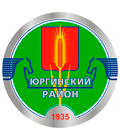 Схема теплоснабженияНоворомановского сельского поселения до 2030 г.Актуализация 2020 г.
Пояснительная запискаРуководитель работ:УправляющийООО «ТеплоЭнергоСервис»Ю.Ю. ЗаживихинИсполнители:Технический директор ООО «ТеплоЭнергоСервис»И.В. ГорбаткоГлавный инженер ООО «ТеплоЭнергоСервис»П.Ю. Давыдов№Наименование котельнойСостав и тип оборудованияУстановленная тепловая мощность, Гкал/чГод ввода оборудования в эксплуатациюПрисоединенная нагрузка, Гкал/чПрисоединенная нагрузка, Гкал/чПрисоединенная нагрузка, Гкал/чПрисоединенная нагрузка, Гкал/ч№Наименование котельнойСостав и тип оборудованияУстановленная тепловая мощность, Гкал/чГод ввода оборудования в эксплуатациюОтоплениеВентиляцияГВСВсегоМУП «Комфорт»  МУП «Комфорт»  МУП «Комфорт»  МУП «Комфорт»  МУП «Комфорт»  МУП «Комфорт»  МУП «Комфорт»  МУП «Комфорт»  МУП «Комфорт»  1Котельная д. Новороманово КВр-1,41,2020081,33600,03281,3691Котельная д. Новороманово КВр-1,41,2020081,33600,03281,3691Котельная д. Новороманово КВр-1,311,1220081,33600,03281,3692Котельная д. Большеямное КВр-0,6 0,520130,226300,002730,2292Котельная д. Большеямное КВр-0,60,520130,226300,002730,2293Котельная д. Верх-Тайменка КВр-0,90,7720120,59500,01250,6083Котельная д. Верх-Тайменка КВр-0,90,7720120,59500,01250,6083Котельная д. Верх-Тайменка КВр-0,930,8020140,59500,01250,6084Котельная п. Речной КВр-0,60,520120,499200,01270,5124Котельная п. Речной КВр-0,60,520120,499200,01270,5125Котельная д. Белянино КВр-1,311,120071,16800,02681,1955Котельная д. Белянино КВТС-М0,620071,16800,02681,1955Котельная д. Белянино КВр-0,90,7720121,16800,02681,1955Котельная д. Белянино КВр-0,930,820131,16800,02681,195ВсегоВсегоВсегоВсегоВсего3,824500,087533,913Наименование населенного пунктаТепловая нагрузка, Гкал/чТепловая нагрузка, Гкал/чТепловая нагрузка, Гкал/чТепловая нагрузка, Гкал/чТепловая нагрузка, Гкал/чТепловая нагрузка, Гкал/чТепловая нагрузка, Гкал/чТепловая нагрузка, Гкал/чТепловая нагрузка, Гкал/чТепловая нагрузка, Гкал/чТепловая нагрузка, Гкал/чТепловая нагрузка, Гкал/чНаименование населенного пунктаОтоплениеВентиляцияГВСИТОГООтоплениеВентиляцияГВСИТОГООтоплениеВентиляцияГВСИТОГО2020 г.2020 г.2020 г.2020 г.2025 г.2025 г.2025 г.2025 г.2030 г.2030 г.2030 г.2030 г.Новоромановское сельское поселение3,8245-0,08753,9133,8245-0,08753,9133,8245-0,08753,913ПараметрОбозна-чениеЕд. изм.Котельнаяд. Новороманово Котельнаяд. Большеямное Котельнаяд. Верх-ТайменкаКотельнаяп. РечнойКотельнаяд. БеляниноПоправочный коэффициент «фи»-11111Удельная стоимость материальной характеристики тепловой сетируб./м²13194714419379218118692146227Потери давления в тепловой сетим.вод.ст.24,020,020,020,020,0Среднее число абонентов на единицу площади зоны действия источника теплоснабженияшт./км²9181600100210351315Теплоплотность районаОшибка! Объект не может быть создан из кодов полей редактирования.Гкал/ч/км²24,6491,6030,4566,2424,94Площадь зоны действия источника-км²0,05560,00250,0200,00770,0479Количество абонентов в зоне действия источника-шт.51420863Суммарная присоединенная нагрузка всех потребителей-Гкал/ч1,3690,2290,6080,5121,195Расстояние от источника тепла до наиболее удаленного потребителя вдоль главной магистрали-м12841401195,5630750Расчетная температура в подающем трубопроводе-ºС9595959595Расчетная температура в обратном трубопроводе-ºС7070707070Расчетный перепад температур теплоносителя в тепловой сетиºС2525252525Эффективный радиускм0,6350,4760,7480,5640,587Номер, наименование котельнойУстановленная тепловая мощность, Гкал/чРасполагаемая тепловая мощность, Гкал/чСобственные нужды источника, Гкал/чТепловые потери в сетях, Гкал/чТепловая нагрузка потреби-телей, Гкал/чРезерв/де-фицит тепловой мощности, Гкал/чКотельная д. Новороманово МУП «Комфорт»  3,5203,5200,0570,6101,3691,485Котельная д. Верх-Тайменка МУП «Комфорт»  2,3402,3400,0340,3000,6081,399Котельная д.Большеямное МУП «Комфорт»  1,0001,0000,0170,0940,2290,660Котельная п. Речной МУП «Комфорт»  1,0001,0000,0170,1530,5120,317Котельная д. Белянино МУП «Комфорт»  3,2703,2700,0480,6741,1951,353Всего по сельскому поселению:11,13011,1300,1731,8313,9125,213Номер, наименование котельнойУстановленная тепловая мощность, Гкал/чРасполагаемая тепловая мощность, Гкал/чСобственные нужды источника, Гкал/чТепловые потери в сетях, Гкал/чТепловая нагрузка потреби-телей, Гкал/чРезерв/де-фицит тепловой мощности, Гкал/чКотельная д. Новороманово МУП «Комфорт»  3,5203,5200,0570,6101,3691,485Котельная д. Верх-Тайменка МУП «Комфорт»  2,3402,3400,0340,3000,6081,399Котельная д.Большеямное МУП «Комфорт»  1,0001,0000,0170,0940,2290,660Котельная п. Речной МУП «Комфорт»  1,0001,0000,0170,1530,5120,317Котельная д. Белянино МУП «Комфорт»  3,2703,2700,0480,6741,1951,353Всего по сельскому поселению:11,13011,1300,1731,8313,9125,213Номер, наименование котельнойУстановленная тепловая мощность, Гкал/чРасполагаемая тепловая мощность, Гкал/чСобственные нужды источника, Гкал/чТепловые потери в сетях, Гкал/чТепловая нагрузка потреби-телей, Гкал/чРезерв/де-фицит тепловой мощности, Гкал/чКотельная д. Новороманово МУП «Комфорт»  3,5203,5200,0570,6101,3691,485Котельная д. Верх-Тайменка МУП «Комфорт»  2,3402,3400,0340,3000,6081,399Котельная д.Большеямное МУП «Комфорт»  1,0001,0000,0170,0940,2290,660Котельная п. Речной МУП «Комфорт»  1,0001,0000,0170,1530,5120,317Котельная д. Белянино МУП «Комфорт»  3,2703,2700,0480,6741,1951,353Всего по сельскому поселению:11,13011,1300,1731,8313,9125,213Номер, наименование котельнойЗатраты тепловой мощности на хозяйственные нужды источников тепловой энергии, Гкал/чЗатраты тепловой мощности на хозяйственные нужды источников тепловой энергии, Гкал/чЗатраты тепловой мощности на хозяйственные нужды источников тепловой энергии, Гкал/чНомер, наименование котельной2020 год2025 год2030 годКотельная д. Новороманово МУП «Комфорт»  0,00220,00220,0022Котельная д. Верх-Тайменка МУП «Комфорт»  0,00250,00250,0025Котельная д.Большеямное МУП «Комфорт»  0,00190,00190,0019Котельная п. Речной МУП «Комфорт»  0,00200,00200,0020Котельная д. Белянино МУП «Комфорт»  0,00190,00190,0019Номер, наименование котельнойТепловая мощность котельных нетто, Гкал/чТепловая мощность котельных нетто, Гкал/чТепловая мощность котельных нетто, Гкал/чНомер, наименование котельной2020 год2025 год2030 годКотельная д. Новороманово МУП «Комфорт»  3,463,463,46Котельная д. Верх-Тайменка МУП «Комфорт»  2,312,312,31Котельная д.Большеямное МУП «Комфорт»  0,980,980,98Котельная п. Речной МУП «Комфорт»  0,980,980,98Котельная д. Белянино МУП «Комфорт»  2,622,622,62Номер, наименование котельнойСуществующие и перспективные потери тепловой энергии при ее передаче по тепловым сетям, Гкал/чСуществующие и перспективные потери тепловой энергии при ее передаче по тепловым сетям, Гкал/чСуществующие и перспективные потери тепловой энергии при ее передаче по тепловым сетям, Гкал/чСуществующие и перспективные потери тепловой энергии при ее передаче по тепловым сетям, Гкал/чСуществующие и перспективные потери тепловой энергии при ее передаче по тепловым сетям, Гкал/чСуществующие и перспективные потери тепловой энергии при ее передаче по тепловым сетям, Гкал/чСуществующие и перспективные потери тепловой энергии при ее передаче по тепловым сетям, Гкал/чСуществующие и перспективные потери тепловой энергии при ее передаче по тепловым сетям, Гкал/чСуществующие и перспективные потери тепловой энергии при ее передаче по тепловым сетям, Гкал/чНомер, наименование котельной2020год2020год2020год2025 год2025 год2025 год2030 год2030 год2030 годНомер, наименование котельнойчерез изоляциюс затратами теплоносителявсегочерез изоляциюс затратами теплоносителявсегочерез изоляциюс затратами теплоносителявсегоКотельная д. Новороманово МУП «Комфорт»  0,5970,0130,6100,5970,0130,6100,5970,0130,610Котельная д. Верх-Тайменка МУП «Комфорт»  0,2810,0190,3000,2810,0190,3000,2810,0190,300Котельная д.Большеямное МУП «Комфорт»  0,0910,0030,0940,0910,0030,0940,0910,0030,094Котельная п. Речной МУП «Комфорт»  0,1490,0050,1530,1490,0050,1530,1490,0050,153Котельная д. Белянино МУП «Комфорт»  0,6600,0140,6740,6600,0140,6740,6600,0140,674ПараметрыЕдиницы измерения2020 год2025 год2030 годМУП «Комфорт»МУП «Комфорт»МУП «Комфорт»МУП «Комфорт»МУП «Комфорт»Котельная д. Новороманово Котельная д. Новороманово Котельная д. Новороманово Котельная д. Новороманово Котельная д. Новороманово Всего подпитка тепловой сети, в том числе:тыс. м3/год4,5954,5954,595нормативные утечки теплоносителятыс. м3/год1,1331,1331,133сверхнормативные утечки теплоносителя*тыс. м3/год000отпуск теплоносителя из тепловых сетей на цели горячего водоснабжения (для открытых систем теплоснабжения)тыс. м3/год3,4623,4623,462Котельная д. Большеямное Котельная д. Большеямное Котельная д. Большеямное Котельная д. Большеямное Котельная д. Большеямное Всего подпитка тепловой сети, в том числе:тыс. м3/год0,1400,1400,140нормативные утечки теплоносителятыс. м3/год0,1110,1110,111сверхнормативные утечки теплоносителя*тыс. м3/год000отпуск теплоносителя из тепловых сетей на цели горячего водоснабжения (для открытых систем теплоснабжения)тыс. м3/год0,0290,0290,029Котельная д. Верх-Тайменка Котельная д. Верх-Тайменка Котельная д. Верх-Тайменка Котельная д. Верх-Тайменка Котельная д. Верх-Тайменка Всего подпитка тепловой сети, в том числе:тыс. м3/год2,3462,3462,346нормативные утечки теплоносителятыс. м3/год1,0281,0281,028сверхнормативные утечки теплоносителя*тыс. м3/год000отпуск теплоносителя из тепловых сетей на цели горячего водоснабжения (для открытых систем теплоснабжения)тыс. м3/год1,3181,3181,318Котельная п. Речной Котельная п. Речной Котельная п. Речной Котельная п. Речной Котельная п. Речной Всего подпитка тепловой сети, в том числе:тыс. м3/год1,7351,7351,735нормативные утечки теплоносителятыс. м3/год0,3930,3930,393сверхнормативные утечки теплоносителя*тыс. м3/год000отпуск теплоносителя из тепловых сетей на цели горячего водоснабжения (для открытых систем теплоснабжения)тыс. м3/год1,3421,3421,342Котельная д. Белянино Котельная д. Белянино Котельная д. Белянино Котельная д. Белянино Котельная д. Белянино Всего подпитка тепловой сети, в том числе:тыс. м3/год3,9143,9143,914нормативные утечки теплоносителятыс. м3/год1,0861,0861,086сверхнормативные утечки теплоносителя*тыс. м3/год000отпуск теплоносителя из тепловых сетей на цели горячего водоснабжения (для открытых систем теплоснабжения)тыс. м3/год2,8282,8282,828ПараметрыЕдиницы измерения2020 год2025 год2030 годМУП «Комфорт»  МУП «Комфорт»  МУП «Комфорт»  МУП «Комфорт»  МУП «Комфорт»  Котельная д. НоворомановоКотельная д. НоворомановоКотельная д. НоворомановоКотельная д. НоворомановоКотельная д. НоворомановоВсего подпитка тепловой сети, в том числе:м³/ч0,790,790,79- нормативные утечки теплоносителя (в сетях и системах теплопотребления)м³/ч0,200,200,20- сверхнормативные утечки теплоносителя*м³/ч000- отпуск теплоносителя из тепловых сетей на цели горячего водоснабжения (для открытых систем теплоснабжения)м³/ч0,600,600,60Максимум подпитки тепловой сети в эксплуатационном режимем³/ч1,631,631,63Максимальная подпитка тепловой сети в период повреждения участкам³/ч3,193,193,19Требуемая производительность водоподготовительной установким³/ч1,31,31,3Требуемая емкость баков аккумуляторовм36,06,06,0Производительность водоподготовительной установким³/ч5,05,05,0Количество баков-аккумуляторов теплоносителяшт.111Суммарная емкость баков аккумуляторовм3505050Резерв(+)/дефицит (-) ВПУм³/ч4,214,214,21Доля резерва%84,284,284,2Всего подпитка тепловой сети, в том числе:м³/ч0,020,020,02- нормативные утечки теплоносителя (в сетях и системах теплопотребления)м³/ч0,020,020,02- сверхнормативные утечки теплоносителя*м³/ч000- отпуск теплоносителя из тепловых сетей на цели горячего водоснабжения (для открытых систем теплоснабжения)м³/ч0,0050,0050,005Максимум подпитки тепловой сети в эксплуатационном режимем³/ч0,030,030,03Максимальная подпитка тепловой сети в период повреждения участкам³/ч0,180,180,18Требуемая производительность водоподготовительной установким³/ч0,060,060,06Требуемая емкость баков аккумуляторовм30,050,050,05Производительность водоподготовительной установким³/ч5,05,05,0Количество баков-аккумуляторов теплоносителяшт.111Суммарная емкость баков аккумуляторовм3101010Резерв(+)/дефицит (-) ВПУм³/ч4,984,984,98Доля резерва%99,599,599,5Всего подпитка тепловой сети, в том числе:м³/ч0,400,400,40- нормативные утечки теплоносителя (в сетях и системах теплопотребления)м³/ч0,180,180,18- сверхнормативные утечки теплоносителя*м³/ч000- отпуск теплоносителя из тепловых сетей на цели горячего водоснабжения (для открытых систем теплоснабжения)м³/ч0,230,230,23Максимум подпитки тепловой сети в эксплуатационном режимем³/ч0,720,720,72Максимальная подпитка тепловой сети в период повреждения участкам³/ч2,142,142,14Требуемая производительность водоподготовительной установким³/ч0,80,80,8Требуемая емкость баков аккумуляторовм32,32,32,3Производительность водоподготовительной установким³/ч5,05,05,0Количество баков-аккумуляторов теплоносителяшт.111Суммарная емкость баков аккумуляторовм3202020Резерв(+)/дефицит (-) ВПУм³/ч4,604,604,60Доля резерва%91,991,991,9Котельная п. Речной Котельная п. Речной Котельная п. Речной Котельная п. Речной Котельная п. Речной Всего подпитка тепловой сети, в том числе:м³/ч0,300,300,30- нормативные утечки теплоносителя (в сетях и системах теплопотребления)м³/ч0,070,070,07- сверхнормативные утечки теплоносителя*м³/ч000- отпуск теплоносителя из тепловых сетей на цели горячего водоснабжения (для открытых систем теплоснабжения)м³/ч0,2310,2310,231Максимум подпитки тепловой сети в эксплуатационном режимем³/ч0,620,620,62Максимальная подпитка тепловой сети в период повреждения участкам³/ч1,161,161,16Требуемая производительность водоподготовительной установким³/ч0,480,480,48Требуемая емкость баков аккумуляторовм3222Производительность водоподготовительной установким³/ч5,05,05,0Количество баков-аккумуляторов теплоносителяшт.111Суммарная емкость баков аккумуляторовм3222222Резерв(+)/дефицит (-) ВПУм³/ч4,704,704,70Доля резерва%94,094,094,0Котельная д. Белянино Котельная д. Белянино Котельная д. Белянино Котельная д. Белянино Котельная д. Белянино Всего подпитка тепловой сети, в том числе:м³/ч0,670,670,67- нормативные утечки теплоносителя (в сетях и системах теплопотребления)м³/ч0,190,190,19- сверхнормативные утечки теплоносителя*м³/ч000- отпуск теплоносителя из тепловых сетей на цели горячего водоснабжения (для открытых систем теплоснабжения)м³/ч0,4870,4870,487Максимум подпитки тепловой сети в эксплуатационном режимем³/ч1,361,361,36Максимальная подпитка тепловой сети в период повреждения участкам³/ч2,852,852,85Требуемая производительность водоподготовительной установким³/ч1,151,151,15Требуемая емкость баков аккумуляторовм3555Производительность водоподготовительной установким³/ч5,05,05,0Количество баков-аккумуляторов теплоносителяшт.111Суммарная емкость баков аккумуляторовм3555555Резерв(+)/дефицит (-) ВПУм³/ч4,334,334,33Доля резерва%86,586,586,5Наименование показателяЕдиницы измерения2020 год2025 год2030 годМУП «Комфорт»  МУП «Комфорт»  МУП «Комфорт»  МУП «Комфорт»  МУП «Комфорт»  Котельная д. Новороманово Котельная д. Новороманово Котельная д. Новороманово Котельная д. Новороманово Котельная д. Новороманово Максимальная подпитка тепловой сети в период повреждения участкам³/ч3,193,193,19Производительность водоподготовительной установким³/ч5,05,05,0Суммарная емкость баков аккумуляторовм3505050Котельная д. Большеямное Котельная д. Большеямное Котельная д. Большеямное Котельная д. Большеямное Котельная д. Большеямное Максимальная подпитка тепловой сети в период повреждения участкам³/ч0,180,180,18Производительность водоподготовительной установким³/ч5,05,05,0Суммарная емкость баков аккумуляторовм3101010Котельная д. Верх-Тайменка Котельная д. Верх-Тайменка Котельная д. Верх-Тайменка Котельная д. Верх-Тайменка Котельная д. Верх-Тайменка Максимальная подпитка тепловой сети в период повреждения участкам³/ч2,142,142,14Производительность водоподготовительной установким³/ч5,05,05,0Суммарная емкость баков аккумуляторовм3202020Котельная п. Речной Котельная п. Речной Котельная п. Речной Котельная п. Речной Котельная п. Речной Максимальная подпитка тепловой сети в период повреждения участкам³/ч1,161,161,16Производительность водоподготовительной установким³/ч5,05,05,0Суммарная емкость баков аккумуляторовм3222222Котельная д. Белянино Котельная д. Белянино Котельная д. Белянино Котельная д. Белянино Котельная д. Белянино Максимальная подпитка тепловой сети в период повреждения участкам³/ч2,852,852,85Производительность водоподготовительной установким³/ч5,05,05,0Суммарная емкость баков аккумуляторовм3555555Наименование котельнойЗагрузка источников по присоединенной тепловой нагрузке, %Загрузка источников по присоединенной тепловой нагрузке, %Загрузка источников по присоединенной тепловой нагрузке, %Наименование котельной2020 год2025 год2030 годКотельная д. Новороманово МУП «Комфорт»  57,857,857,8Котельная д. Верх-Тайменка МУП «Комфорт»  40,240,240,2Котельная д.Большеямное МУП «Комфорт»  34,034,034,0Котельная п. Речной МУП «Комфорт»  68,368,368,3Котельная д. Белянино МУП «Комфорт»  58,658,658,6Наименование энергоисточника2020 г.2020 г.2020 г.2020 г.2025 г.2025 г.2025 г.2025 г.2030 г.2030 г.2030 г.2030 г.Наименование энергоисточникаГодовая реализация тепловой энергии, ГкалГодовой отпуск тепловой энергии, ГкалГодовая выработка тепловой энергии, ГкалГодовой расход топлива, т.Годовая реализация тепловой энергии, ГкалГодовой отпуск тепловой энергии, ГкалГодовая выработка тепловой энергии, ГкалГодовой расход топлива, т.Годовая реализация тепловой энергии, ГкалГодовой отпуск тепловой энергии, ГкалГодовая выработка тепловой энергии, ГкалГодовой расход топлива, т.Котельная д. Новороманово МУП «Комфорт»3799,15947,16141,11875,23799,15947,16141,11875,23799,15947,16141,11875,2Котельная д. Верх-Тайменка МУП «Комфорт»1602,82426,82525,8869,21602,82426,82525,8869,21602,82426,82525,8869,2Котельная д.Большеямное МУП «Комфорт»580,0658,0708,0481,1580,0658,0708,0481,1580,0658,0708,0481,1Котельная п. Речной МУП «Комфорт»1432,01912,01961,0634,21432,01912,01961,0634,21432,01912,01961,0634,2Котельная д. Белянино МУП «Ком-форт»3367,35619,35791,31754,73367,35619,35791,31754,73367,35619,35791,31754,7ИТОГО10781,216563,217127,25614,510781,216563,217127,25614,510781,216563,217127,25614,5ГодГодовой расход условного топлива, т20205614,520215614,520225614,520235614,520245614,520255614,520265614,520275614,520285614,520295614,520305614,5Наименование энергоисточникаОбщий неснижаемый запас топлива (ОНЗТ), тыс.тНормативный неснижаемый запас топлива (ННЗТ), тыс. т.Нормативный эксплуатационный запас топлива (НЭЗТ), тыс. т2020 год2020 год2020 год2020 годКотельная д. Новороманово МУП «Комфорт»0,5450,0750,47Котельная д. Верх-Тайменка МУП «Комфорт»0,2210,0310,19Котельная д.Большеямное МУП «Комфорт»0,0690,0090,06Котельная п. Речной МУП «Комфорт»0,1740,0240,15Котельная д. Белянино МУП «Комфорт»0,510,0700,44Итого1,5190,2091,312025 год2025 год2025 год2025 годКотельная д. Новороманово МУП «Комфорт»0,5450,0750,47Котельная д. Верх-Тайменка МУП «Комфорт»0,2210,0310,19Котельная д.Большеямное МУП «Комфорт»0,0690,0090,06Котельная п. Речной МУП «Комфорт»0,1740,0240,15Котельная д. Белянино МУП «Комфорт»0,510,0700,44Итого1,5190,2091,312030 год2030 год2030 год2030 годКотельная д. Новороманово МУП «Комфорт»0,5450,0750,47Котельная д. Верх-Тайменка МУП «Комфорт»0,2210,0310,19Котельная д.Большеямное МУП «Комфорт»0,0690,0090,06Котельная п. Речной МУП «Комфорт»0,1740,0240,15Котельная д. Белянино МУП «Комфорт»0,510,0700,44Итого1,5190,2091,31№ п/пНаименование котельной, мероприятияПланируемые действияПланируемые действия20202021202220232024202520262027202820292030Всего1Котельная д. НоворомановоКотельная д. НоворомановоКотельная д. Новороманово62,217000000000062,2171Модернизация котельнойУстановка преобразователя  частотыМонтаж преобразователя частоты переменного тока по группе подпитывающих электро-насосных агрегатов62,217000000000062,217Котельная д. БольшеямноеКотельная д. БольшеямноеКотельная д. Большеямное62,217000000000062,2172Модернизация котельнойУстановка преобразователя  частотыМонтаж преобразователя частоты переменного тока по группе подпитывающих электро-насосных агрегатов62,217000000000062,2173Котельная д. Верх-ТайменкаКотельная д. Верх-ТайменкаКотельная д. Верх-Тайменка0000000000069,7183Модернизация котельнойУстановка преобразователя  частотыМонтаж преобразователя частоты переменного тока по группе подпитывающих электро-насосных агрегатов0000000000069,7184Котельная  п. РечнойКотельная  п. РечнойКотельная  п. Речной62,217000000000062,2174Модернизация котельнойУстановка преобразователя  частотыМонтаж преобразователя частоты переменного тока по группе подпитывающих электро-насосных агрегатов62,217000000000062,217Котельная д. БеляниноКотельная д. БеляниноКотельная д. Белянино0000000000069,718Модернизация котельнойУстановка преобразователя  частотыМонтаж преобразователя частоты переменного тока по группе подпитывающих электро-насосных агрегатов0000000000069,718ИТОГО ПО ВСЕМ КОТЕЛЬНЫМ:ИТОГО ПО ВСЕМ КОТЕЛЬНЫМ:ИТОГО ПО ВСЕМ КОТЕЛЬНЫМ:ИТОГО ПО ВСЕМ КОТЕЛЬНЫМ:124,4340000000000263,87№ п/пНаименование котельной, мероприятияПланируемые действияПланируемые действия20202021202220232024202520262027202820292030Всего1Котельная д. НоворомановоКотельная д. НоворомановоКотельная д. Новороманово68,785000000000068,7851Модернизация котельнойУстановка преобразователя  частотыМонтаж преобразователя частоты переменного тока по группе подпитывающих электро-насосных агрегатов68,785000000000068,785Котельная д. БольшеямноеКотельная д. БольшеямноеКотельная д. Большеямное68,785000000000068,7852Модернизация котельнойУстановка преобразователя  частотыМонтаж преобразователя частоты переменного тока по группе подпитывающих электро-насосных агрегатов68,785000000000068,7853Котельная д. Верх-ТайменкаКотельная д. Верх-ТайменкаКотельная д. Верх-Тайменка0000000000073,4993Модернизация котельнойУстановка преобразователя  частотыМонтаж преобразователя частоты переменного тока по группе подпитывающих электро-насосных агрегатов0000000000073,4994Котельная  п. РечнойКотельная  п. РечнойКотельная  п. Речной68,785000000000068,7854Модернизация котельнойУстановка преобразователя  частотыМонтаж преобразователя частоты переменного тока по группе подпитывающих электро-насосных агрегатов68,785000000000068,785Котельная д. БеляниноКотельная д. БеляниноКотельная д. Белянино0000000000073,499Модернизация котельнойУстановка преобразователя  частотыМонтаж преобразователя частоты переменного тока по группе подпитывающих электро-насосных агрегатов0000000000073,499ИТОГО ПО ВСЕМ КОТЕЛЬНЫМ:ИТОГО ПО ВСЕМ КОТЕЛЬНЫМ:ИТОГО ПО ВСЕМ КОТЕЛЬНЫМ:ИТОГО ПО ВСЕМ КОТЕЛЬНЫМ:206,3540000000000353,353№Наименование котельнойПодключенная тепловая нагрузка, Гкал/чПодключенная тепловая нагрузка, Гкал/чПодключенная тепловая нагрузка, Гкал/ч№Наименование котельной2020 год2025 год2030 год1Котельная д. Новороманово МУП «Комфорт»1,3691,3691,3692Котельная д. Верх-Тайменка МУП «Комфорт»0,6080,6080,6083Котельная д.Большеямное МУП «Комфорт»0,2290,2290,2294Котельная п. Речной МУП «Комфорт»0,5120,5120,5125Котельная д. Белянино МУП «Комфорт»1,1951,1951,195Всего:3,9123,9123,912